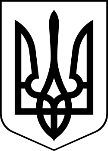 УКРАЇНАМЕНСЬКА МІСЬКА РАДАЧернігівська область(третя сесія восьмого скликання)ПРОЄКТ РІШЕННЯ26 лютого 2021 року	№Про припинення права користування земельною ділянкою наданою гр. Синиці А.В. для городництваРозглянувши звернення гр. Синиці А.В. про припинення права користування земельною ділянкою площею 0,20 га наданою для городництва, керуючись ст. ст. 12, 141 Земельного кодексу України, Закону України «Про місцеве самоврядування в Україні», Менська міська рада ВИРІШИЛА:1. Вважати такими, що припинено право користування земельною ділянкою наданою для городництва площею 0,20 га, гр. Синиці Анатолію Володимировичу, на території Менської міської територіальної громади в межах населеного пункту с.Дягова, по вул. 1-го Травня.2. Зарахувати дану земельну ділянку до земель запасу Менської міської ради3. Контроль за виконанням рішення покласти на заступника міського голови з питань діяльності виконавчого комітету Менської міської ради В.І.Гнипа.Міський голова								Г.А.Примаков